Ruby Ruby.372530@2freemail.com Ruby Ruby.372530@2freemail.com Ruby Ruby.372530@2freemail.com 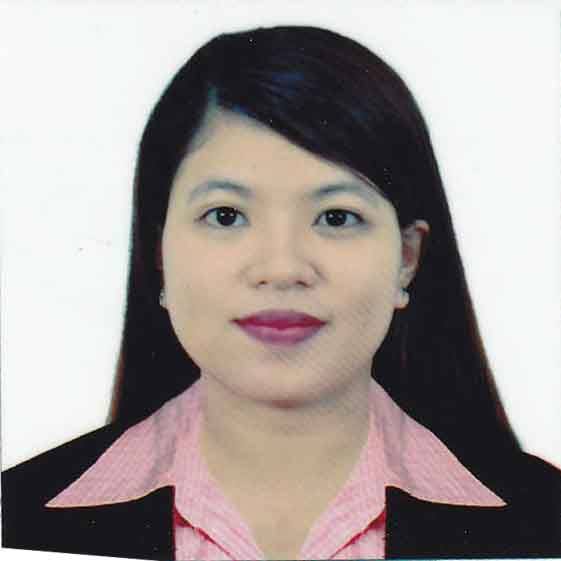 sUMMARYsUMMARYsUMMARYDedicated and focused Administrative Assistant who excels at prioritizing, completing multiple tasks simultaneously and following through to achieve project goals. Answers a high volume of incoming calls while handling in-persons inquiries from client and colleagues. Flexible and hard working with strong drive to succeed. SKILLS Using office equipment.MS office Suite including PowerPoint, Excel and Word.Internet and Email.Professional phone etiquette.Time management specialist.Proficient record keeper.Ability to maintain confidentiality.Friendly and Hospitable.Dedicated and focused Administrative Assistant who excels at prioritizing, completing multiple tasks simultaneously and following through to achieve project goals. Answers a high volume of incoming calls while handling in-persons inquiries from client and colleagues. Flexible and hard working with strong drive to succeed. SKILLS Using office equipment.MS office Suite including PowerPoint, Excel and Word.Internet and Email.Professional phone etiquette.Time management specialist.Proficient record keeper.Ability to maintain confidentiality.Friendly and Hospitable.Dedicated and focused Administrative Assistant who excels at prioritizing, completing multiple tasks simultaneously and following through to achieve project goals. Answers a high volume of incoming calls while handling in-persons inquiries from client and colleagues. Flexible and hard working with strong drive to succeed. SKILLS Using office equipment.MS office Suite including PowerPoint, Excel and Word.Internet and Email.Professional phone etiquette.Time management specialist.Proficient record keeper.Ability to maintain confidentiality.Friendly and Hospitable.ExperienceExperienceExperience10/15/2013 to presentABLE MINDS THERAPY CENTER Greeted customers and guided them appropriatelyTyped, copied and distributed mail and form.Filed chart and other recordsAssisted with billing and reporting functionsSchedule and coordinate meetings and eventsGreeted customers and guided them appropriatelyTyped, copied and distributed mail and form.Filed chart and other recordsAssisted with billing and reporting functionsSchedule and coordinate meetings and eventsGreeted customers and guided them appropriatelyTyped, copied and distributed mail and form.Filed chart and other recordsAssisted with billing and reporting functionsSchedule and coordinate meetings and eventsEducationEducationEducationUnder graduated    STI COLLEGE QUEZON CITY - FairviewBACHELOR OF SCIENCE IN INFORMATION TECHNOLOGYPERSONAL DATABirth Date  :	 July 29, 1991Age             :           26 years old		Status         :	  SingleGender       :	  FemaleNationality :	  FilipinoUnder graduated    STI COLLEGE QUEZON CITY - FairviewBACHELOR OF SCIENCE IN INFORMATION TECHNOLOGYPERSONAL DATABirth Date  :	 July 29, 1991Age             :           26 years old		Status         :	  SingleGender       :	  FemaleNationality :	  FilipinoUnder graduated    STI COLLEGE QUEZON CITY - FairviewBACHELOR OF SCIENCE IN INFORMATION TECHNOLOGYPERSONAL DATABirth Date  :	 July 29, 1991Age             :           26 years old		Status         :	  SingleGender       :	  FemaleNationality :	  FilipinoReferencesReferencesReferencesReferences are available on request.References are available on request.References are available on request.